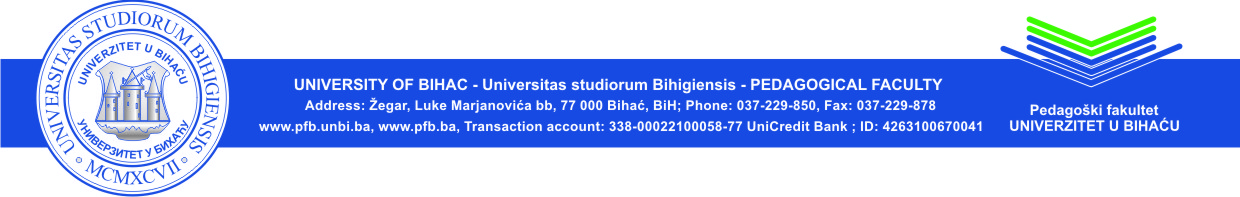 Bihać, 11.09.2013.godineREZULTATI ZAVRŠNOG ISPITA I INTEGRALNOG KOLOKVIJA IZ PREDMETA: “INTEGRIRANI PREDŠKOLSKI KURIKULUM”(održanog dana 07.09.2013.godine)ZAVRŠNI ISPIT:INTEGRALNI KOLOKVIJ:NAPOMENA: Upis ocjena će se obaviti u petak  20.09.2013.godine u 14:00 sati.Dr.sc. Esed Karić, docentBr.IME I PREZIMEBODOVI NA ZAVRŠNOM ISPITUPREDISPITNI BODOVIKONAČNI BODOVI - OCJENA1.Ćordić Elvedina303363 – 6 (E)2.Felić Alma283260 – 6 (E)3.Hamzić  Alma244670 – 7 (D)4.Lepuzanović Almin244771 – 7 (D)5.Kartal Arijana06.Šarić Majda07.Karajković Melisa08.Kudić Sabina0Br.IME I PREZIMEBODOVI1.Palić Aldijana142.Nezić Melisa133.Alibegović Samra134.Šabanović Alma135.Balagić Sabina126.Šabanagić Majda07.Findrik Nedeljka0